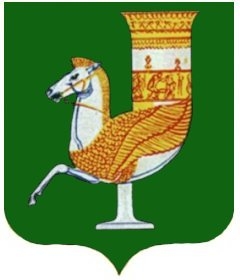 П  О  С  Т  А  Н  О  В  Л  Е  Н  И  Е   АДМИНИСТРАЦИИ   МУНИЦИПАЛЬНОГО  ОБРАЗОВАНИЯ «КРАСНОГВАРДЕЙСКИЙ  РАЙОН»От 24.12.2020г.  №_827с. КрасногвардейскоеО внесении изменения в приложение № 3 к постановлению администрации МО «Красногвардейский район» № 45 от 16.02.2016 г.  «Об утверждении положения о муниципальном звене территориальной подсистемы Республики Адыгея единой государственной системы предупреждения и ликвидации чрезвычайных ситуаций в МО «Красногвардейский район»В соответствии с письмом за исходящим № ИВ- 220-1012 от 17.12.2020 года ВрИО начальника Главного управления МЧС России по Республике Адыгея,  руководствуясь Уставом МО «Красногвардейский район»ПОСТАНОВЛЯЮ:1. Внести изменение в приложение № 3 к постановлению администрации МО «Красногвардейский район» № 45 от 16.02.2016 г.  «Об утверждении положения о муниципальном звене территориальной подсистемы Республики Адыгея единой государственной системы предупреждения и ликвидации чрезвычайных ситуаций в МО «Красногвардейский район»»  изложив строку 5 в новой редакции: 2. Опубликовать настоящее постановление в газете Красногвардейского района «Дружба» и разместить на официальном сайте администрации МО «Красногвардейский район» в сети «Интернет». 	3. Контроль за исполнением данного постановления возложить на отдел по делам ГО и ЧС администрации МО «Красногвардейский район». 	4. Настоящее постановление вступает в силу с момента его подписания. Глава МО «Красногвардейский   район»					                                   Т.И. Губжоков5.Заместитель начальника 2 пожаро-спасательного отряда  ФПС ГПС ГУ МЧС России по Республике Адыгея – заместитель председателя КЧС и ПБ МО «Красногвардейский район»